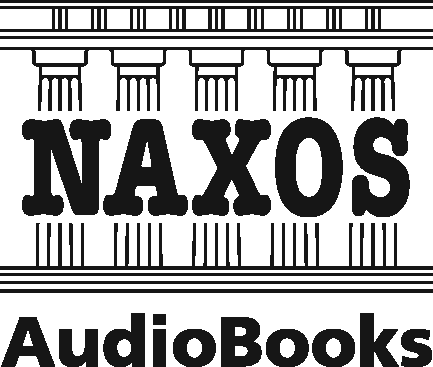 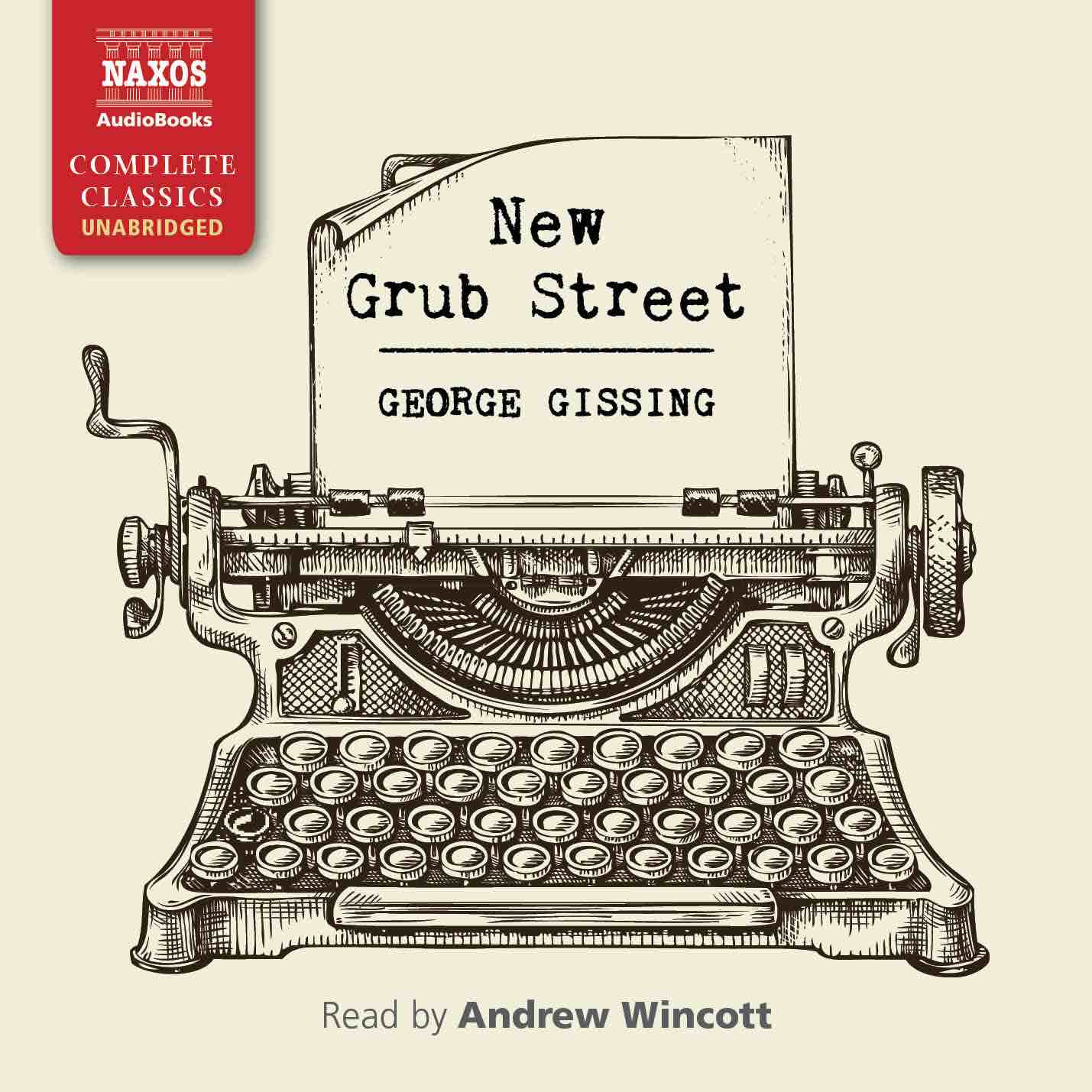 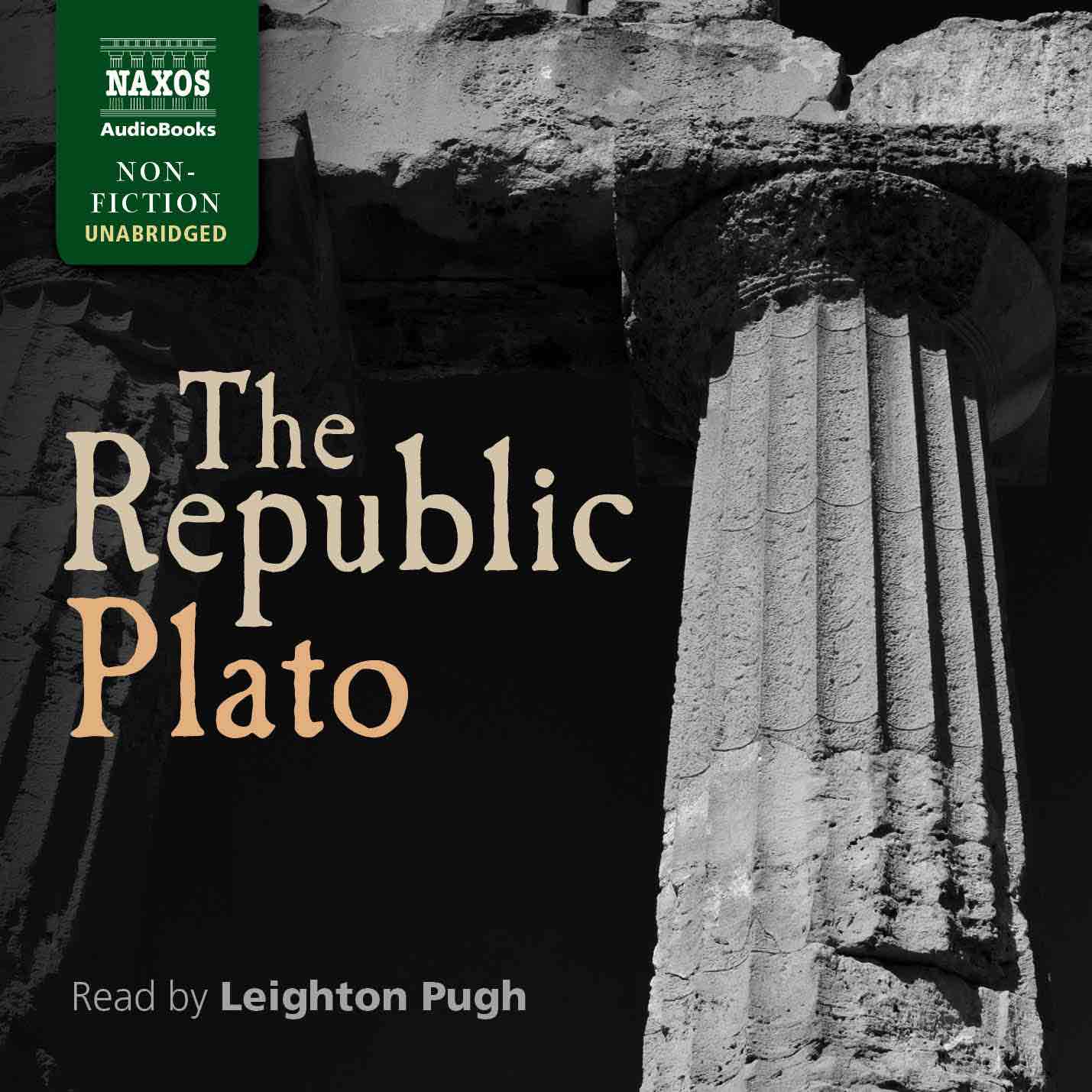 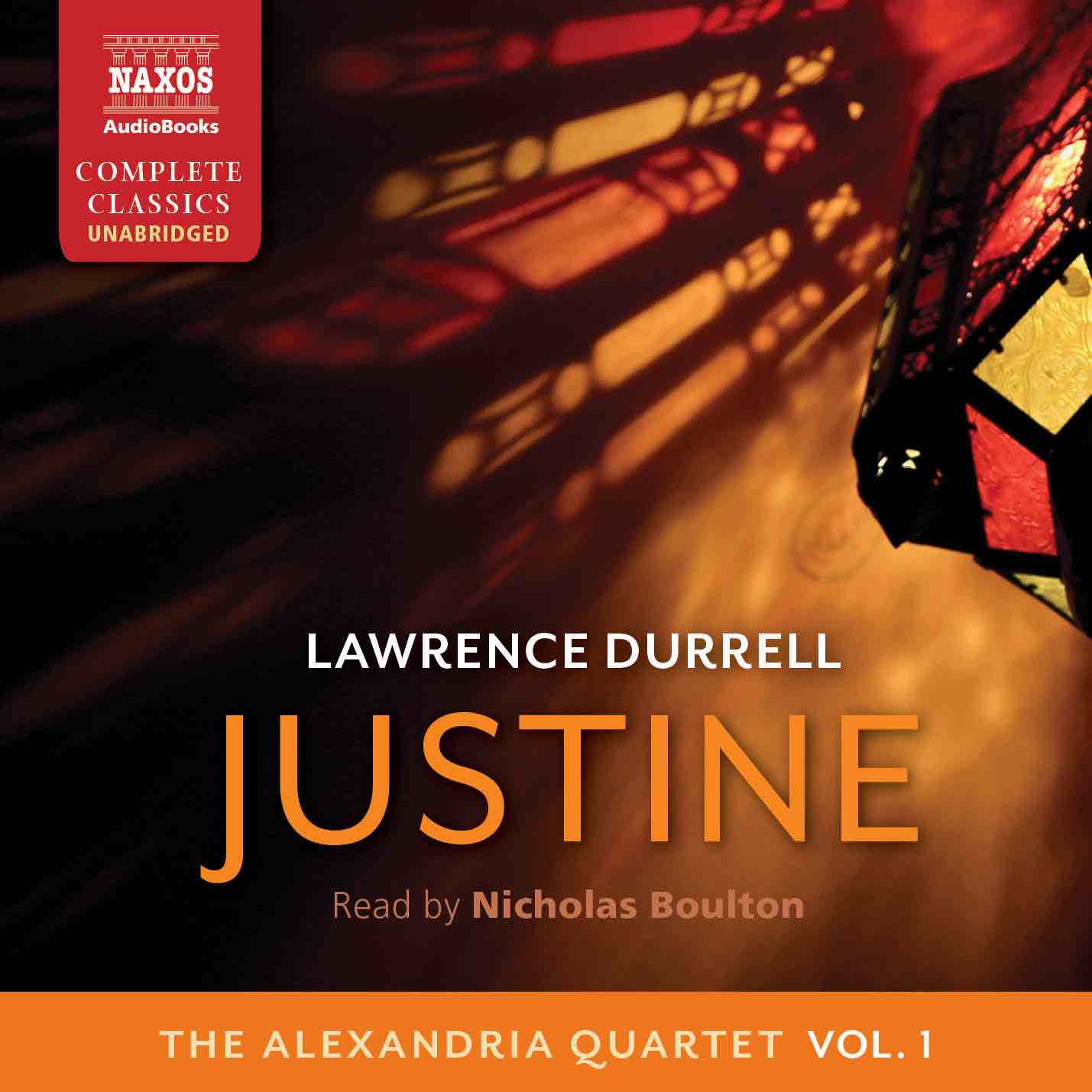 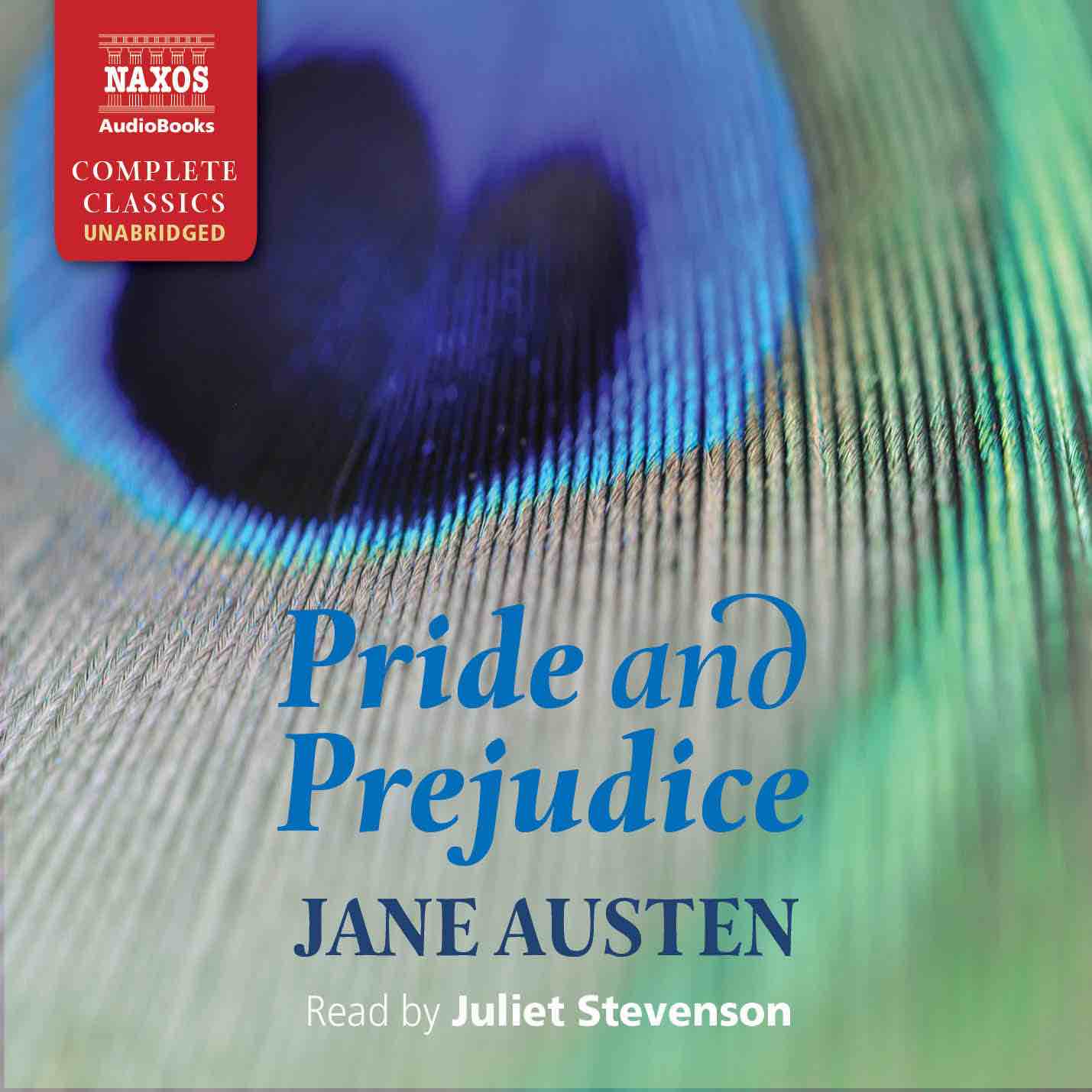 Cat No.ISBNTitleHrsPriceAuthorReaderJulNA0478978-1-78198-340-9PARZIVAL18.25£33.00Wolfram von EschenbachLeighton PughNA0510978-1-78198-374-4THE IMITATION OF CHRIST6£13.00Thomas à KempisJonathan BoothNA0511978-1-78198-375-1PRIDE AND PREJUDICE14£27.00Jane AustenJuliet StevensonAugNA0512978-1-78198-376-8COLONEL CHABERT3£9.00Honoré de BalzacBill HomewoodNA0509978-1-78198-373-7MAN AND WIFE23£39.00Wilkie CollinsNicholas BoultonNA0516978-1-78198-380-5MY CHILDHOOD8.5£18.00Maxim GorkyNicholas Boulton NA0522978-1-78198-386-7JUSTINE8.75£19.50Lawrence DurrellNicholas BoultonNA0523978-1-78198-387-4BALTHAZAR8.5£18.00Lawrence DurrellNicholas BoultonNA0524978-1-78198-388-1MOUNTOLIVE11.5£23.00Lawrence DurrellNicholas BoultonNA0525978-1-78198-389-8CLEA10.5£21.50Lawrence DurrellNicholas BoultonSepNA0492978-1-78198-354-6ZOFLOYA11.5£23.00Charlotte DacreLucy ScottNA0486978-1-78198-348-5ON WAR29£49.00Carl von ClausewitzDavid TimsonNA0515978-1-78198-379-9BEAU GESTE 14£27.00P.C. WrenRupert DegasNA0490978-1-78198-352-2MY BONDAGE AND MY FREEDOM13.5£25.00Frederick DouglassLeon NixonOctNA0491978-1-78198-353-9THE COMPLETE ESSAYS53£82.00Michel de MontaignePeter WickhamNA0517978-1-78198-381-2THE REPUBLIC12.75£25.00PlatoLeighton PughNovNA0518978-1-78198-382-9THE LADIES’ PARADISE18£33.00Émile ZolaLeighton PughNA0520978-1-78198-384-3QUO VADIS21£36.00Henryk SienkiewiczPeter WickhamDecNA0521978-1-78198-385-0NEW GRUB STREET21£36.00George GissingAndrew WincottNA0514978-1-78198-378-2CALEB WILLIAMS16£29.00William GodwinAndrew WincottNA0483978-1-78198-345-4THE BOOK OF MARGERY KEMPE9.25£19.50Margery KempeLucy Scott